APSTIPRINĀTS ar Rīgas domes priekšsēdētāja25.10.2017. rīkojumu Nr.203-r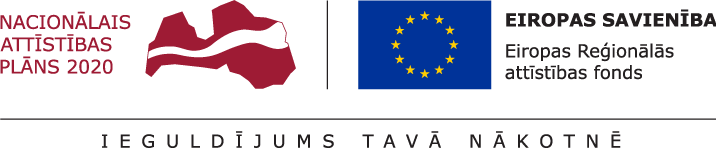 Darbības programmas “Izaugsme un nodarbinātība”5.6.2.specifiskā atbalsta mērķa “Teritoriju revitalizācija, reģenerējot degradētās teritorijas atbilstoši pašvaldību integrētajām attīstības programmām” (turpmāk – SAM)pirmās projektu iesniegumu atlases kārtas“Ieguldījumi degradēto teritoriju revitalizācijā nacionālas nozīmes attīstības centru pašvaldībās”Rīgas pilsētas pašvaldības projektu iesniegumu atlases nolikums (turpmāk – atlases nolikums)I. Prasības projekta iesniedzējam un sadarbības partnerimProjekta iesniegumu atbilstoši MK noteikumu 24.1.apakšpunktam var iesniegt Rīgas pilsētas pašvaldība vai tās izveidota iestāde, vai pašvaldības kapitālsabiedrība, kas veic pašvaldības deleģēto pārvaldes uzdevumu izpildi, vai brīvostas pārvalde.Projekta sadarbības partneris, atbilstoši MK noteikumu 27.punktam, var būt:komersants, ja tas:sedz MK noteikumu 48.3.3.apakšpunktā minētās gāzes, elektroenerģijas infrastruktūras izmaksas šī komersanta ražošanas vai pakalpojumu sniegšanas jaudas palielināšanai;veic ieguldījumus projekta iesniedzēja īpašumā esošajā infrastruktūrā, kas tiks izmantota komersanta interesēs;pašvaldības kapitālsabiedrība, kas veic pašvaldības deleģēto pārvaldes uzdevumu izpildi;sabiedrisko (ūdenssaimniecības un/vai siltumapgādes) pakalpojumu sniedzējs;pašvaldība;pašvaldības izveidota iestāde. Izvēloties projekta sadarbības partneri, jāievēro MK noteikumu 28. un 37.punktā noteiktās prasības sadarbības partnerim.II. Atbalstāmās darbības un izmaksasSAM ietvaros ir atbalstāmas darbības, kas noteiktas MK noteikumu 45. un 46.punktā.Projekta iesniegumā izmaksas plāno atbilstoši MK noteikumu 19., 21., 33., 47., 48., 49., 50., 51., 52., 53., 68. un 69.punktā noteiktajam, kā arī 60., 61. un 62.punktā noteiktajiem valsts atbalsta nosacījumiem. III. Projektu iesniegumu noformēšanas un iesniegšanas kārtībaProjekta iesniegums sastāv no projekta iesnieguma veidlapas (atlases nolikuma 1.pielikums) un tās pielikumiem:1.1.pielikums projekta iesniegumam “Projekta īstenošanas laika grafiks”;1.2.pielikums projekta iesniegumam “Finansēšanas plāns”;1.3.pielikums projekta iesniegumam “Projekta budžeta kopsavilkums”;1.4.pielikums projekta iesniegumam “Projekta izmaksu efektivitātes novērtēšana”.kā arī projekta iesniegumam papildus pievienojamiem dokumentiem:pilnvara, iestādes iekšējs normatīvais akts vai cits dokuments, kas apliecina pilnvarojumu parakstīt projekta iesnieguma veidlapu, ja projekta iesnieguma veidlapu paraksta persona, kas nav projekta iesniedzēja atbildīgā amatpersona, kurai ir paraksta tiesības (attiecināms, ja projekta iesniegums tiek iesniegts pa pastu vai personīgi);Vides pārraudzības valsts biroja atzinums par ietekmes uz vidi novērtējuma ziņojumu vai kompetentās iestādes lēmums par ietekmes uz vidi novērtējuma procedūras nepiemērošanu projekta iesniegumā plānotajām darbībām (attiecināms, ja projekta iesnieguma veidlapas 4.sadaļas “Projekta ietekme uz vidi” 4.2.apakšpunktā ir norādīts, ka izvērtējums/novērtējums ir veikts, vai 4.1.apakšpunktā ir norādīts, ka “Izvērtējums nav nepieciešams”);pielikums “Komersantu saraksts” (atbilstoši atlases nolikuma 1.pielikumā norādītajai formai);pielikums projekta iesniegumam “Projekta budžeta kopsavilkuma pielikums” (atbilstoši atlases nolikuma 1.pielikumā norādītajai formai);pielikums “Finansēšanas plāna pielikums” (atbilstoši atlases nolikuma 1.pielikumā norādītajai formai. Pielikumu aizpilda tad, ja projekta iesniegumā paredzēti sadarbības partneri un ja individuālie finansēšanas plāni nav norādīti izmaksu un ieguvumu analīzes aprēķina modelī);kartogrāfiskais materiāls, kurā norādīta projekta teritorija, degradētā un atjaunojamā degradētā teritorija, ir precīzi identificējami komersanti, kas rada projekta iznākuma rādītāju vērtības, un šo komersantu atrašanās vieta saskaņā ar Vides aizsardzības un reģionālās attīstības ministrijas tīmekļvietnē publicētajām norādēm http://www.varam.gov.lv/lat/fondi/kohez/2014_2020/?doc=22582, un iezīmētās atjaunotās degradētās teritorijas robežplāni (situācijas plāni), kuros identificējams zemes lietošanas veids, kas apliecina atjaunotās degradētās platības patiesos apmērus. Degradētā teritorija ir vieta (teritorija (ne visos gadījumos ar negatīvu ietekmi uz vidi), ēka vai ēku komplekss), kas iepriekš tikusi izmantota vai apbūvēta, bet pašlaik pamesta vai netiek pilnīgi izmantota. Tā var būt nolaista vai piesārņota, neapdzīvota vai daļēji apdzīvota vai citādi izmantota teritorija, kurai ir negatīva kumulatīva ietekme uz apkārtējām teritorijām, vidi un vietējiem iedzīvotājiem. Atjaunotā degradētā teritorija ir teritorija, kas iepriekš bijusi degradēta, bet pēc ceļu satiksmei paredzētās infrastruktūras attīstīšanas un/vai komercdarbības mērķiem paredzēto ēku un to infrastruktūras attīstīšanas degradētajā teritorijā, un/vai revitalizācijai vai attīstīšanai paredzētās degradētās teritorijas labiekārtošanas pielāgota jaunu komersantu izvietošanai vai esošo komersantu paplašināšanai, lai sekmētu nodarbinātību un ekonomisko aktivitāti pašvaldībās);komersanta apliecinājums par interesi (rekomendējošā forma norādīta atlases nolikuma 1.pielikumā). Attiecināms uz komersantu, kas nodrošina projekta iznākumu rādītāja vērtību;dokuments par komersanta spēju veikt nefinanšu investīcijas pašu nemateriālajos ieguldījumos un pamatlīdzekļos (piemēram, pēdējais aktuālais komersanta gada pārskats, pēc kura var secināt par komersanta spēju veikt investīcijas, vai apliecinājums par dalību atbalsta programmās, vai finanšu aprēķins, vai depozīta izraksts, vai kredītiestādes garantijas vēstule, vai cits dokuments, kas liecina par komersanta spēju veikt nefinanšu investīcijas, papildus ņemot vērā, ka iznākuma rādītājā neieskaita Eiropas Savienības fondu vai citu finanšu instrumentu finansējumu, ja komersants tādu ir saņēmis vai plāno saņemt) (attiecināms, ja komersants, neskaitot vēsturiskās sasniegtās vērtības, nākotnē projekta ietvaros plāno nodrošināt iznākuma rādītāja „Atbalstītajā teritorijā atrodošos komersantu nefinanšu investīcijas pašu nemateriālajos ieguldījumos un pamatlīdzekļos” vērtību 500 000,00 euro un vairāk apmērā);apliecinājums par dubultā finansējuma neesamību (atbilstoši atlases nolikuma 1.pielikumā norādītajai formai);apliecinājums par valsts atbalsta nosacījumu ievērošanu (atbilstoši atlases nolikuma 1.pielikumā norādītajai formai, izvēlas atbilstošo) (apliecinājumu aizpilda tikai tad, ja projekta iesniegumā paredzētas darbības, kurām piemērojami MK noteikumu 19.2., 19.3.1., un 19.5.apakšpunktu nosacījumi);apliecinājums par de minimis atbalsta nosacījumu ievērošanu (atbilstoši atlases nolikuma 1.pielikumā norādītajai formai, izvēlas atbilstošo) (apliecinājumu aizpilda tikai tad, ja projekta iesniegumā paredzētas projekta pamatojošās dokumentācijas sagatavošanas izmaksas par projekta darbībām, kurām piemērojami MK noteikumu 19.2., 19.3.1., un 19.5.apakšpunktu nosacījumi);apliecinājums, ka projekta iesniedzējs vai sadarbības partneris kā saimnieciskās darbības veicējs, uz projekta iesnieguma iesniegšanas brīdi neatbilst grūtībās nonākuša saimnieciskās darbības veicēja pazīmēm (atbilstoši atlases nolikuma 1.pielikumā norādītajai formai) (apliecinājumu aizpilda tikai tad, ja projekta iesniegumā paredzētas darbības, kurām piemērojami MK noteikumu 19.1.2., 19.2., 19.3.1., un 19.5.apakšpunktu nosacījumi) (attiecināms uz projekta iesniedzēju, ja projekta ietvaros tas īsteno darbības, kam piemērojami MK noteikumu 19.1.2. un 19.2.apakšpunkta nosacījumi, un projekta sadarbības partneri, ja projekta ietvaros tas īsteno darbības, kam piemērojami MK noteikumu 19.1.2., 19.2., 19.3.1., un 19.5.apakšpunkta nosacījumi);sadarbības līgums ar projekta sadarbības partneri, kas noslēgts starp projekta iesniedzēju un projekta sadarbības partneri (attiecināms, ja projekta iesniegumā ir paredzēts sadarbības partneris);deleģēšanas līgums par pašvaldības deleģēto pārvaldes uzdevumu izpildi (attiecināms, ja projekta iesniedzējs vai projekta sadarbības partneris ir pašvaldības kapitālsabiedrība, kas veic pašvaldības deleģēto pārvaldes uzdevumu izpildi);ar pašvaldību noslēgts pakalpojumu līgums par sabiedrisko pakalpojumu sniegšanu vai pieņemtais lēmums par sabiedrisko pakalpojumu sniegšanu (pašvaldībai vai pašvaldības iestādei, kas sniedz sabiedrisko pakalpojumu), vai pašvaldību saistošie noteikumi par sabiedrisko pakalpojumu sniegšanu (pašvaldības aģentūrai, kas sniedz sabiedrisko pakalpojumu) (attiecināms, ja projekta ietvaros ir plānotas MK noteikumu 48.3.3.apakšpunktā minētās ūdenssaimniecības un siltumapgādes izmaksas);īpašuma vai turējuma tiesības, vai apbūves tiesības apliecinoši dokumenti infrastruktūrai, kurā plānoti ieguldījumi projekta ietvaros;sadarbības partnera un sabiedrisko pakalpojumu sniedzēja (ja tas projekta ietvaros īsteno darbību, uz kuru piemērojami MK noteikumu 19.1.2., 19.2., 19.3.1. un 19.5.apakšpunktu nosacījumi) un komersanta, kas rada projekta iznākuma rādītāju vērtību/as, gada pārskati u.c. grāmatvedības dokumenti, ja tie ir projekta iesniedzēja rīcībā;projekta iesniedzēja (ja tas projekta ietvaros īsteno darbību atbilstoši MK noteikumu 19.2.apakšpunkta nosacījumiem) un sadarbības partnera (ja tas projekta ietvaros īsteno darbību atbilstoši MK noteikumu 19.1.2., 19.2., 19.3.1., un 19.5.apakšpunkta nosacījumiem) operatīvais finanšu pārskats, ja projekta iesniedzējs vai projekta sadarbības partneris ir jauns uzņēmums un pēdējā noslēgtā finanšu gada pārskats vēl nav pieejams; komersanta deklarācija par komercsabiedrības atbilstību mazajai (sīkajai) vai vidējai komercsabiedrībai (atbilstoši Ministru kabineta 2014.gada 16.decembra noteikumiem Nr.776 „Kārtība, kādā komercsabiedrības deklarē savu atbilstību mazās (sīkās) un vidējās komercsabiedrības statusam” (attiecināms uz komersantu kā sadarbības partneri));uzskaites veidlapa, iesniegums de minimis atbalsta piešķiršanai (atbilstoši Ministru kabineta 2014.gada 2.decembra noteikumu Nr.740 „De minimis atbalsta uzskaites un piešķiršanas kārtība un uzskaites veidlapu paraugi” 1.pielikumam. Attiecināms, ja projekta iesniegumā paredzētas projekta pamatojošās dokumentācijas sagatavošanas izmaksas par projekta darbībām, kurām piemērojami MK noteikumu 19.2., 19.3.1. un 19.5.apakšpunktu nosacījumi);izmaksu un ieguvumu analīze (kuras ietvaros veikta vismaz finanšu analīze un ekonomiskā analīze), kas izstrādāta atbilstoši Vides aizsardzības un reģionālās attīstības ministrijas metodiskajiem norādījumiem, kas ir pieejami tīmekļvietnē – http://www.varam.gov.lv/lat/fondi/kohez/2014_2020/?doc=21317);būvatļauja vai apliecinājuma karte, vai paskaidrojuma raksts, vai būvvaldes izziņa, kas liecina, ka būvdarbiem būvatļauja, paskaidrojuma raksts vai apliecinājuma karte nav nepieciešama;būvprojekts;detalizēta būvniecības darbu izmaksu tāme, kas sastādīta atbilstoši normatīvajos aktos noteiktajai kārtībai par būvniecības darbu izmaksu tāmju sagatavošanu un kas datēta ne vēlāk kā vienu gadu pirms projekta iesniegšanas vai būvdarbu līgums (ja tas noslēgts pirms projekta iesnieguma iesniegšanas). Projekta pamatojošās dokumentācijas sagatavošanas, būvuzraudzības, autoruzraudzības un publicitātes izmaksas pamatojošie dokumenti (piemēram, līgums);zaļo iepirkumu pamatojošie dokumenti (tehniskā specifikācija), ja iepirkuma konkursa nolikumā, atlases un vērtēšanas kritērijos tika piemērots zaļais iepirkums (attiecināms, ja projekta iesniedzējs ir veicis zaļo publisko iepirkumu līdz projekta iesnieguma iesniegšanai un pretendē uz papildus punktiem kvalitātes kritērijā Nr.4.7. „Īstenojot projektu, publiskajā iepirkumā izmanto zaļā publiskā iepirkuma principus (horizontālā principa „Ilgtspējīga attīstība” kritērijs)”);nekustamā īpašuma iegādes izmaksas pamatojošie dokumenti (attiecināms, ja projekta iesniegumā plānotas MK noteikumu 48.8.apakšpunkta izmaksas):ja nekustamā īpašuma iegāde ir veikta pirms projekta iesnieguma iesniegšanas vērtēšanai vai to plānots veikt līdz projekta ietvaros plānoto būvniecības darbību uzsākšanai nekustamajā īpašumā:vienošanās ar nekustamā īpašuma īpašnieku par nodomu pārdot īpašumu līdz projekta ietvaros plānoto būvniecības darbību uzsākšanai nekustamajā īpašumā;sertificēta nekustamā īpašuma vērtētāja atzinums par nekustamā īpašuma tirgus vērtību, kas izsniegts ne agrāk par trim mēnešiem pirms projekta iesnieguma iesniegšanas;apliecinājums, ka līdz būvdarbu uzsākšanai nekustamais īpašums, kurā paredzēts veikt investīcijas, nonāks projekta iesniedzēja īpašumā.ja projekta ietvaros plānotās būvniecības darbības ir paredzēts veikt nekustamajā īpašumā, kas tiek nomāts ar nosacījumiem izpirkt nekustamo īpašumu līdz projekta pabeigšanai (atbilstoši MK noteikumu 38.5.apakšpunkta nosacījumiem) – nomas līgums, kas paredz nekustamā īpašuma izpirkšanu līdz projekta pabeigšanai.sertificēta būvinženiera ekspertīzes atzinums virszemes un pazemes komunikāciju infrastruktūras pārbūvei (attiecināms, ja projekta iesniegumā plānotas MK noteikumu 48.5.apakšpunkta izmaksas), kurā norādīts, ka veicot projektā plānotās satiksmes pārvadu, ielu, ceļu infrastruktūras būvniecības vai teritorijas labiekārtošanas darbības, pastāv sabiedriskā pakalpojuma sniegšanai nepieciešamās infrastruktūras bojāšanas risks vai nav iespējams izvairīties no virszemes vai pazemes komunikāciju infrastruktūras pārbūves vietās, kurās nav papildu pieprasījuma pēc sabiedriskajiem pakalpojumiem, elektroapgādes vai gāzes apgādes pakalpojumiem, nodrošinot, ka investīcijas nerada priekšrocības inženiertīklu īpašniekam un atbilst nosacījumiem par valsts atbalstu komercdarbībai;notekūdeņu attīrīšanas un dzeramā ūdens ieguves un sagatavošanas infrastruktūras izmaksas pamatojošie dokumenti (attiecināms, ja projekta iesniegumā plānotas MK noteikumu 48.3.3.apakšpunkta notekūdeņu attīrīšanas un dzeramā ūdens ieguves un sagatavošanas infrastruktūras izmaksas):alternatīvu analīze, kurā pamatots, ka projekta ietvaros tiek īstenots tehniski un ekonomiski efektīvākais risinājums (aprēķini un apraksts vismaz ar vienu alternatīvu);priekšlīgums ar komersantu kā potenciālo ūdenssaimniecības sabiedrisko pakalpojumu saņēmēju par notekūdeņu novadīšanu plānotajā infrastruktūrā un dzeramā ūdens lietošanu un piegādi vai, ja potenciālais pakalpojuma lietotājs nav zināms, komersanta apliecinājumā par interesi ir iekļauts aptuvenais pakalpojumu izmantošanas apjoms (kubikmetri diennaktī) un apliecināta pakalpojuma nepieciešamība;ar komersantu kā potenciālo ūdenssaimniecības sabiedrisko pakalpojumu saņēmēju saskaņots prognozētais ūdenssaimniecības pakalpojumu tarifu plāns vai, ja potenciālais pakalpojuma lietotājs nav zināms, prognozētais ūdenssaimniecības pakalpojumu tarifu plāns ir iekļauts komersanta apliecinājumā par interesi;enerģijas patēriņa rādītāja vērtību pamatojošie dokumenti atbilstoši Ekonomikas ministrijas izstrādātajai metodikai „Metodiskie ieteikumi enerģijas ietaupījuma ziņošanai” (Attiecināms, ja projekta ietvaros norādīta enerģijas patēriņa rādītāja vērtība);projekta iesnieguma sadaļu vai pielikumu tulkojums latviešu valodā, kas sagatavots atbilstoši normatīvajiem aktiem par kārtību, kādā apliecināmi dokumentu tulkojumi valsts valodā (ja kāda no projekta iesnieguma sadaļām vai kāds no projekta iesnieguma pielikumiem ir citā valodā).dokumentācija, kas apliecina informāciju par komersantu veiktajām nefinanšu investīcijām pašu nemateriālajos ieguldījumos un pamatlīdzekļos (piemēram, komersanta gada pārskats, rēķini, akti u.c. dokumenti, kas pierāda, ka investīcijas veiktas komersanta pamatdarbībā projekta īstenošanas vietā) (attiecināms, ja projekta iesniegumā ir paredzēts iekļaut tādus iznākuma rādītājus, kas radušies pirms projekta iesnieguma iesniegšanas);sertificēta būvinženiera ekspertīzes atzinums virszemes un pazemes komunikāciju infrastruktūras pārbūvei (attiecināms, ja projekta iesniegumā neattiecināmajās izmaksās plānotas vājstrāvu tīklu pārbūves, pārcelšanas, padziļināšanas, tīklu aizsardzības izmaksas), kurā norādīts, ka veicot projektā plānotās satiksmes pārvadu, ielu vai ceļu infrastruktūras būvniecības, vai teritorijas labiekārtošanas, vai ēkas infrastruktūras būvniecības darbības, pastāv komunikāciju infrastruktūras bojāšanas risks vai nav iespējams izvairīties no virszemes vai pazemes komunikāciju infrastruktūras pārbūves, nodrošinot, ka investīcijas nerada priekšrocības inženiertīklu īpašniekam un atbilst nosacījumiem par valsts atbalstu komercdarbībai;veidlapa “Projekta iesniedzēja un sadarbības partnera informācija par saņemto un plānoto valsts atbalstu” (attiecināms uz projekta iesniedzēju un sadarbības partneri, kam projekta ietvaros piemēro MK noteikumu 19.1.2., 19.2., 19.3.1.,  un 19.5.apakšpunkta nosacījumus, ja projekta iesniedzējs un/vai sadarbības partneris ir saņēmis vai plāno saņemt projektā plānotajām izmaksām valsts atbalstu (t.sk. de minimis atbalstu) arī citas atbalsta programmas vai individuālā projekta ietvaros).Projekta iesnieguma pielikumus numurē secīgi, turpinot projekta iesnieguma veidlapas obligāto pielikumu numerāciju. Papildus minētajiem pielikumiem, projekta iesniedzējs var pievienot citus dokumentus, kurus uzskata par nepieciešamiem projekta iesnieguma kvalitatīvai izvērtēšanai.Lai nodrošinātu kvalitatīvu projekta iesnieguma veidlapas aizpildīšanu, izmanto projekta iesnieguma veidlapas aizpildīšanas metodiku (atlases nolikuma 2.pielikums). Informācija par aktuālajiem makroekonomiskajiem pieņēmumiem un prognozēm izmaksu un ieguvumu analīzes sagatavošanai, atbilstoši normatīvajiem aktiem publiskās un privātās partnerības jomā, pieejama http://www.fm.gov.lv/lv/sadalas/ppp/tiesibu_akti/makroekonomiskie_pienemumi_un_prognozes/. Izstrādājot izmaksu un ieguvumu analīzi, lūdzam izmantot pēdējo aktuālo publikāciju par makroekonomiskajiem pieņēmumiem.Projekta iesniedzējs projekta iesniegumu sagatavo un iesniedz vienā no veidiem: Kohēzijas politikas fondu vadības informācijas sistēmā 2014.-2020.gadam (turpmāk – KP VIS) https://ep.esfondi.lv;elektroniska dokumenta veidā, parakstot projekta iesniegumu ar drošu elektronisko parakstu, kas satur laika zīmogu, izmantojot:elektronisko pastu,kompaktdiskus,kopnes USB saskarnes atmiņas ierīces;papīra formā, iesniedzot projekta iesniegumu personīgi vai nosūtot to pa pastu. Projekta iesnieguma noformēšanas kārtībaProjekta iesniegumu paraksta projekta iesniedzēja atbildīgā persona vai tā pilnvarota persona. Personas, kura paraksta projekta iesniegumu, paraksta tiesībām ir jābūt nostiprinātām atbilstoši normatīvajos aktos noteiktajam regulējumam. Ja projekta iesniegumu paraksta projekta iesniedzēja pilnvarota persona, pievieno attiecīgu dokumentu par konkrētai personai izdotu pilnvarojumu. Projekta iesniegumu sagatavo latviešu valodā. Ja kāda no projekta iesnieguma veidlapas sadaļām vai pielikumiem ir citā valodā, atbilstoši Valsts valodas likumam pievieno MK 2000.gada 22.augusta noteikumu Nr.291 “Kārtība, kādā apliecināmi dokumentu tulkojumi valsts valodā” noteiktajā kārtībā vai notariāli apliecinātu tulkojumu valsts valodā. Projekta iesniegumā summas norāda euro ar precizitāti līdz 2 zīmēm aiz komata.Ja projekta iesniegumu sagatavo elektroniska dokumenta formātā:ievēro normatīvos aktus par elektronisko dokumentu noformēšanu; projekta iesnieguma veidlapu un papildus iesniedzamos dokumentus kopā kā vienu datni paraksta  ar drošu elektronisko parakstu, kas satur laika zīmogu.Ja projekta iesniegumu sagatavo papīra formā:to noformē atbilstoši normatīvajiem aktiem, kas nosaka dokumentu izstrādāšanas un noformēšanas prasības;iesniedz vienu oriģinālu (projekta iesnieguma veidlapa ar pielikumiem un papildus dokumentiem), pievienojot identisku elektronisko kopiju, nodrošinot dokumentus DOC vai DOCX un XLS vai XLSX, un JPG vai PDF formātā (ar aktīvām aprēķinu formulām dokumentos XLS vai XLSX formātā, ja attiecināms), elektroniskajā datu nesējā. Izmaksu un ieguvumu analīzes aprēķinu, pielikumu “Komersantu saraksts”, pielikumu “Projekta budžeta kopsavilkuma pielikums” un pielikumu “Finansēšanas plāna pielikums” pievieno vismaz XLS vai XLSX formātā. Kartogrāfisko materiālu pievieno elektroniski vismaz PDF vai JPG formātā. Projekta iesnieguma elektroniskajai kopijai jāatbilst projekta iesnieguma oriģinālam;projekta iesnieguma oriģināla lapas secīgi numurē, caurauklo, atbilstoši apliecinot lapu skaitu. Apjomīgus pielikumus var caurauklot atsevišķi, projekta iesniegumā norādot, ka attiecīgais pielikums (nosaukums un lappušu skaits) tiek caurauklots atsevišķi. Katru atsevišķi cauraukloto dokumentu apliecina tā pēdējās lapas otrā pusē atbilstoši normatīvajiem aktiem, kas nosaka dokumentu izstrādāšanas un noformēšanas prasības;projekta iesniegumu sagatavo datorrakstā, projekta iesnieguma lapas var drukāt/ kopēt abpusēji, projekta iesnieguma sadaļas un apakšsadaļas nedrīkst mainīt un dzēst;ja kāds no pielikumiem ir elektroniskā dokumenta kopija, noraksts vai izraksts papīra formā, tad tā pareizību apliecina atbilstoši normatīvo aktu prasībām.Ja projekta iesniegumu iesniedz KP VIS, projekta iesniedzējs aizpilda norādītos datu laukus un pievieno nepieciešamos pielikumus. Projekta iesnieguma iesniegšanas kārtībaAtbilstoši Eiropas Savienības struktūrfondu un Kohēzijas fonda 2014.-2020.gada plānošanas perioda vadības likuma (turpmāk – Vadības likums) 10.panta otrās daļas 17.punktam, 2015.gada 13.novembrī noslēgtajam Deleģēšanas līgumam Nr.RD-15-679-lī par integrētu teritoriālo investīciju projektu iesniegumu atlases nodrošināšanu un pamatojoties uz 2016.gada 1.februāra Rīgas domes priekšsēdētāja rīkojumu Nr.19-r Par 13.11.2015. deleģēšanas līgumā Nr.RD-15-679-lī noteikto saistību izpildi atbildīgās struktūrvienības norīkošanu, Rīgas domes Pilsētas attīstības departamenta Stratēģiskās vadības pārvalde (turpmāk – Pārvalde) ir Rīgas pilsētas pašvaldības atbildīgā struktūrvienība par integrētu teritoriālo investīciju projektu iesniegumu atlases nodrošināšanu.Pārvalde sagatavo un projektu iesniedzējiem nosūta uzaicinājumu iesniegt projektu iesniegumus un uzaicinājuma nosūtīšanas dienā Rīgas domes Pilsētas attīstības departamenta (turpmāk – Departaments) tīmekļa vietnē – www.rdpad.lv ievieto projektu iesniegumu atlases nolikumu. Projekta iesniegumu iesniedz vienā no veidiem:izmantojot KP VIS https://ep.esfondi.lv;personīgi darba dienās (pirmdienās un ceturtdienās no plkst.8:30 līdz 18:00, otrdienās un trešdienās no plkst.8:30 līdz 17:00,  piektdienās no plkst.8:30 līdz 15:00) iesniedzot Departamentā, Amatu ielā 4, Rīgā, LV-1050; Par projekta iesnieguma iesniegšanas datumu uzskata Departamentā norādīto saņemšanas datumu.Dienā pirms Latvijas Republikā noteiktajām svētku dienām un svētku dienās projektu iesniegumu iesniegšanas laiks var mainīties atbilstoši šo jautājumu regulējošajos normatīvajos aktos noteiktajai kārtībai. nosūtot pa pastu uz Departamenta pasta adresi: Rīgas domes Pilsētas attīstības departaments, Amatu ielā 4, Rīgā, LV-1050. Par projekta iesnieguma iesniegšanas datumu uzskatāms pasta zīmogā norādītais nosūtīšanas datums. Ieteicams pārliecināties, vai, iesniedzot projekta iesniegumu pasta nodaļā pēdējā iesniegšanas termiņa dienā, uz projekta iesnieguma tiek norādīts attiecīgās dienas pasta zīmogs; elektroniskā dokumenta formātā nosūtot uz Departamenta elektroniskā pasta adresi: pad@riga.lv (attiecināms, ja projekta iesniegumu iesniedz saskaņā ar atlases nolikuma 10.2.1.apakšpunktu). Par projekta iesnieguma iesniegšanas laiku uzskatāms brīdis, kad projekta iesniegums saņemts Departamentā.Ja projekta iesniegumu iesniedz nosūtot pa pastu vai elektroniska dokumenta formātā, uz sūtījuma veic atzīmi, kuras projektu iesniegumu atlases ietvaros minētā dokumentācija tiek iesniegta. Projekta iesniegumu iesniedz līdz projektu iesniegumu iesniegšanas beigu termiņam.Ja projekta iesniegums tiek iesniegts pēc projektu iesniegumu iesniegšanas beigu termiņa, tas netiek vērtēts un projekta iesniedzējs saņem Rīgas pilsētas pašvaldības paziņojumu par atteikumu vērtēt projekta iesniegumu. Projekta iesniedzējam, pēc projekta iesnieguma saņemšanas Departamentā, tiek izsniegts/nosūtīts apliecinājums par projekta iesnieguma saņemšanu.IV. Projektu iesniegumu vērtēšanas kārtībaProjektu iesniegumu vērtēšanai Rīgas domes priekšsēdētājs ne vēlāk kā piecu darbdienu laikā no projekta iesnieguma iesniegšanas datuma ar rīkojumu izveido kompetentu projektu iesniegumu vērtēšanas komisiju (turpmāk – vērtēšanas komisija).Vērtēšanas komisijas sastāvā iekļauj pārstāvjus no Rīgas pilsētas pašvaldības (ar balsstiesībām), kā arī uzaicina vismaz vienu pārstāvi no atbildīgas iestādes (ar balsstiesībām), kuras pārziņā ir attiecīgais SAM, attiecīgās jomas ministrijas pārstāvi (ar balsstiesībām), un pārstāvjus no vadošās iestādes novērotāja statusā (bez balsstiesībām). Ja nepieciešams, Rīgas pilsētas pašvaldībai ir tiesības pieaicināt vērtēšanas komisijas darbā citas personas (bez balsstiesībām).Vērtēšanas komisija darbojas saskaņā ar Rīgas domes 2016.gada 18.oktobra lēmumu Nr.4392 “Par Eiropas Savienības fondu integrētu teritoriālo investīciju projektu iesniegumu vērtēšanas komisijas nolikuma apstiprināšanu” apstiprināto Eiropas Savienības fondu integrētu teritoriālo investīciju projektu iesniegumu vērtēšanas komisijas nolikumu.Vērtēšanas komisijas locekļi ir atbildīgi par projektu iesniegumu savlaicīgu, objektīvu un rūpīgu izvērtēšanu atbilstoši Latvijas Republikas un Eiropas Savienības normatīvajiem aktiem, projektu iesniegumu vērtēšanas komisijas nolikumam, atlases nolikuma 3.pielikumā iekļautajiem projektu iesniegumu vērtēšanas kritērijiem, kā arī ir atbildīgi par konfidencialitātes ievērošanu. Vērtēšanas komisija vērtē projekta iesnieguma atbilstību projektu iesniegumu vērtēšanas kritērijiem (atlases nolikuma 3.pielikums), izmantojot projektu iesniegumu vērtēšanas kritēriju piemērošanas metodiku (atlases nolikuma 4.pielikums), aizpildot projekta iesnieguma vērtēšanas veidlapu. Divi balsstiesīgie Rīgas pilsētas pašvaldības vērtēšanas komisijas locekļi aizpilda projekta iesnieguma vērtēšanas veidlapu un ne vēlāk kā trīs darba dienu laikā pirms vērtēšanas komisijas sēdes nosūta to pārējiem balsstiesīgajiem vērtēšanas komisijas locekļiem.Vērtēšanas komisijas sēdē izskata un apspriež projektu iesniegumu vērtējumu un lemj par projektu iesniegumu virzību apstiprināšanai vai apstiprināšanai ar nosacījumu, vai noraidīšanai. Vērtēšanas komisijas lēmums tiek atspoguļots vērtēšanas komisijas atzinumā.Ja projekta iesniegums apstiprināms ar nosacījumu, vērtēšanas komisijas atzinumā norāda nosacījumu izpildei noteiktās darbības un termiņu. Projekta iesniedzējs veic tikai darbības, kuras ir noteiktas lēmumā par projekta iesnieguma apstiprināšanu ar nosacījumu, nemainot projekta iesniegumu pēc būtības.Pēc precizētā projekta iesnieguma saņemšanas Departamentā, vērtēšanas komisija izvērtē projekta iesniegumā veiktos precizējumus atbilstoši kritērijiem, kuru izpildei tika izvirzīti papildus nosacījumi, un aizpilda nosacījumu izpildes pārbaudes veidlapu. Ja projekta iesniedzējs neizpilda lēmumā par projekta iesnieguma apstiprināšanu ar nosacījumu ietvertos nosacījumus vai neizpilda tos lēmumā noteiktajā termiņā, vērtēšanas komisija atkārtoti pieņem atzinumu par projekta iesnieguma virzību apstiprināšanai ar nosacījumu atbilstoši atlases nolikumā noteiktajai kārtībai. Ja kāds no atkārtotajā Rīgas pilsētas pašvaldības lēmumā noteiktajiem nosacījumiem netiek izpildīts vai netiek izpildīts lēmumā noteiktajā termiņā, projekta iesniegums uzskatāms par noraidītu.V.  Lēmuma par projekta iesniegumu pieņemšanas kārtībaPamatojoties uz vērtēšanas komisijas atzinumu, Rīgas pilsētas pašvaldība pieņem pārvaldes lēmumu vai izdod administratīvo aktu par:projekta iesnieguma apstiprināšanu;projekta iesnieguma apstiprināšanu ar nosacījumu;projekta iesnieguma noraidīšanu.Rīgas pilsētas pašvaldība pieņem lēmumu par projekta iesnieguma apstiprināšanu, apstiprināšanu ar nosacījumu vai noraidīšanu vai izdod atzinumu par Rīgas pilsētas pašvaldības lēmumā ietverto nosacījumu izpildi tikai pēc sadarbības iestādes, galīgās pārbaudes pozitīva atzinuma saņemšanas.Lēmumu par projekta iesnieguma apstiprināšanu, apstiprināšanu ar nosacījumu vai noraidīšanu Rīgas pilsētas pašvaldība pieņem 3 (triju) mēnešu laikā pēc projekta iesnieguma iesniegšanas datuma.Lēmumu var pieņemt par katru projekta iesniegumu atsevišķi, negaidot visu projektu vērtēšanas rezultātus. Lēmumu par projekta iesnieguma apstiprināšanu Rīgas pilsētas pašvaldība pieņem, ja tiek izpildīti visi turpmāk minētie nosacījumi: uz projekta iesniedzēju nav attiecināms neviens no Vadības likuma 23.pantā minētajiem izslēgšanas noteikumiem;projekta iesniegums atbilst projektu iesniegumu vērtēšanas kritērijiem.Lēmumu par projekta iesnieguma noraidīšanu Rīgas pilsētas pašvaldība pieņem, ja iestājas vismaz viens no nosacījumiem: uz projekta iesniedzēju attiecas vismaz viens no Vadības likuma 23.pantā minētajiem izslēgšanas noteikumiem;projekta iesniedzējs nav aicināts iesniegt projekta iesniegumu.Lēmumu par projekta iesnieguma apstiprināšanu ar nosacījumu Rīgas pilsētas pašvaldība pieņem, ja projekta iesniegums neatbilst kādam no projektu iesniegumu vērtēšanas precizējamajiem kritērijiem un projekta iesniedzējam jāveic Rīgas pilsētas pašvaldības noteiktās darbības, lai projekta iesniegums atbilstu projektu iesniegumu vērtēšanas kritērijiem.Ja projekta iesniegums ir apstiprināts ar nosacījumu, pēc precizētā projekta iesnieguma iesniegšanas vērtēšanas komisija to izvērtē un sniedz atzinumu par nosacījumu izpildi. Pamatojoties uz vērtēšanas komisijas atzinumu, Rīgas pilsētas pašvaldība izdod atzinumu par lēmumā noteikto nosacījumu izpildi, ja ar precizējumiem projekta iesniegumā ir izpildīti visi lēmumā izvirzītie nosacījumi.Ja lēmumā par projekta iesnieguma apstiprināšanu ietvertie nosacījumi nav izpildīti vai nav izpildīti noteiktajā termiņā, Rīgas pilsētas pašvaldība pieņem atkārtotu lēmumu par projekta iesnieguma apstiprināšanu ar nosacījumu.Pēc atkārtoti precizētā projekta iesnieguma iesniegšanas, vērtēšanas komisija to izvērtē un sniedz atzinumu par nosacījumu izpildi. Pamatojoties uz vērtēšanas komisijas atzinumu, Rīgas pilsētas pašvaldība izdod atzinumu par lēmumā noteikto nosacījumu izpildi, ja ar precizējumiem projekta iesniegumā ir izpildīti visi lēmumā izvirzītie nosacījumi.Ja projekta iesniedzējs neizpilda atkārtotajā Rīgas pilsētas pašvaldības lēmumā par projekta iesnieguma apstiprināšanu ar nosacījumu ietvertos nosacījumus vai neizpilda tos noteiktajā termiņā, projekta iesniegums uzskatāms par noraidītu.Lēmumu par projekta iesnieguma apstiprināšanu, apstiprināšanu ar nosacījumu vai noraidīšanu un atzinumu par nosacījumu izpildi Rīgas pilsētas pašvaldība sagatavo elektroniska dokumenta formātā un projekta iesniedzējam paziņo normatīvajos aktos noteiktajā kārtībā. Lēmumā par projekta iesnieguma apstiprināšanu vai atzinumā par nosacījumu izpildi tiek iekļauta informācija par līguma/vienošanās slēgšanas procedūru.Informāciju par apstiprinātajiem projektu iesniegumiem publicē Departamenta tīmekļa vietnē www.rdpad.lv.Rīgas pilsētas pašvaldībai ir tiesības pieņemt lēmumu par aizliegumu projekta iesniedzējam uz laiku, kas nepārsniedz trīs gadus no lēmuma spēkā stāšanās dienas, piedalīties projektu iesniegumu atlasē, ja ir konstatēts Vadības likuma 27.panta pirmajā punktā minētais gadījums un Rīgas pilsētas pašvaldība par minēto lēmumu informē sadarbības iestādi.VI. Papildus informācijaSaskaņā ar MK noteikumu 39.punktā noteikto, projekta iesniedzējam pēc projekta iesnieguma apstiprināšanas un vienošanās vai civiltiesiskā līguma par projekta īstenošanu noslēgšanas būs iespēja saņemt avansa maksājumu/s līdz 90% no projektam piešķirtā ERAF finansējuma. Atbilstoši Vadības likuma 30.pantam, projekta iesniegums pēc tā iesniegšanas līdz lēmuma pieņemšanai par tā apstiprināšanu, apstiprināšanu ar nosacījumu vai noraidīšanu nav precizējams. Papildu informācijas pieprasīšana un sniegšana vērtēšanas procesa laikā tiks uzskatīta par projekta iesnieguma precizēšanu.Jautājumus par projekta iesnieguma sagatavošanu un iesniegšanu nosūta uz elektroniskā pasta adresi pad@riga.lv vai vēršoties  Pārvaldē (Amatu ielā 4, Rīgā vai pa tālruni 67026079). Atbildes uz iesūtītajiem jautājumiem tiks nosūtītas elektroniski jautājuma uzdevējam. Projekta iesniedzējs jautājumus iesniedz ne vēlāk kā 2 (divas) darba dienas līdz projektu iesniegumu iesniegšanas beigu termiņam.  Atbildes uz biežāk uzdotajiem jautājumiem ir pieejamas Centrālās finanšu un līgumu aģentūras tīmekļa vietnē http://cfla.gov.lv/lv/es-fondi-2014-2020/biezak-uzdotie-jautajumi. Aktuālā informācija par projektu iesniegumu atlasēm ir pieejama Departamenta tīmekļa vietnē www.rdpad.lv.Vienošanās vai civiltiesiskā līguma slēgšanas procesā vienošanās vai civiltiesiskā līguma par projekta īstenošanu projekta teksts var tikt precizēts atbilstoši projekta specifikai.Pielikumi:pielikums	Projekta iesnieguma veidlapa un tās pielikumi uz 39 lappusēm.pielikums	Projekta iesnieguma veidlapas aizpildīšanas metodika uz 56 lappusēm.pielikums	Projektu iesniegumu vērtēšanas kritēriji uz 7 lappusēm.pielikums	Projektu iesniegumu vērtēšanas kritēriju piemērošanas metodika un tās pielikums uz 91 lappuses.pielikums	Vienošanās vai civiltiesiskā līguma par projekta īstenošanu projekts uz 23 lappusēm.Domes priekšsēdētājs	N.UšakovsSpecifiskā atbalsta mērķa īstenošanu reglamentējošie Ministru kabineta  noteikumiMK 2015.gada 10.novembra noteikumi Nr.645 “Darbības programmas “Izaugsme un nodarbinātība” 5.6.2.specifiskā atbalsta mērķa “Teritoriju revitalizācija, reģenerējot degradētās teritorijas atbilstoši pašvaldību integrētajām attīstības programmām” īstenošanas noteikumi” (turpmāk – MK noteikumi).MK 2015.gada 10.novembra noteikumi Nr.645 “Darbības programmas “Izaugsme un nodarbinātība” 5.6.2.specifiskā atbalsta mērķa “Teritoriju revitalizācija, reģenerējot degradētās teritorijas atbilstoši pašvaldību integrētajām attīstības programmām” īstenošanas noteikumi” (turpmāk – MK noteikumi).Finanšu nosacījumiAtbilstoši MK noteikumu 14.punktam, pirmās atlases kārtas ietvaros kopējais plānotais finansējums ir 141 456 415 euro, tai skaitā Eiropas Reģionālās attīstības fonda (turpmāk – ERAF) finansējums – 120 237 953 euro (tai skaitā virssaistību finansējums – 28 099 280 euro) un nacionālais finansējums ne mazāks kā 21 218 462 euro. Atbilstoši MK noteikumu 15.punktam pirmās atlases kārtas ietvaros līdz 2018.gada 31.decembrim plāno ne vairāk kā 114 617 932 euro no ERAF finansējuma (tai skaitā virssaistību finansējums 28 099 280 euro).Projektu iesniegumu kopējo ERAF izmaksu apmērs nevar pārsniegt Reģionālās attīstības koordinācijas padomes lēmumā Rīgas pilsētas pašvaldībai noteikto ERAF finansējuma apmēru. Maksimālās atbalsta intensitātes (kas var būt atšķirīgas dažādām projekta izmaksu pozīcijām, ievērojot MK noteikumu 20. un 21.punktā minētos nosacījumus) ir šādas:MK noteikumu 19.1.1.apakšpunktā minētajām izmaksām – 85% no attiecīgās izmaksu pozīcijas kopējām attiecināmajām izmaksām, nepieciešamais līdzfinansējums 15% – pašvaldībai vai tās izveidotai iestādei, vai brīvostas pārvaldei, vai pašvaldības kapitālsabiedrībai, kas veic pašvaldības deleģēto pārvaldes uzdevumu izpildi;MK noteikumu 19.1.2.apakšpunktā minētajām izmaksām – 85% no attiecīgās izmaksu pozīcijas kopējām attiecināmajām izmaksām, nepieciešamais līdzfinansējums 15% – sabiedrisko pakalpojumu sniedzējam kā sadarbības partnerim vai pašvaldībai vai tās izveidotai iestādei kā projekta iesniedzējam;MK noteikumu 19.2.apakšpunktā minētajām izmaksām – 85% no attiecīgās izmaksu pozīcijas kopējām attiecināmajām izmaksām, nepieciešamais līdzfinansējums 15% – pašvaldībai vai tās izveidotai iestādei, vai brīvostas pārvaldei, vai pašvaldības kapitālsabiedrībai, kas veic pašvaldības deleģēto pārvaldes uzdevumu izpildi;MK noteikumu 19.3.1.apakšpunktā minētajām izmaksām – 55% no attiecīgās izmaksu pozīcijas kopējām attiecināmajām izmaksām, nepieciešamais līdzfinansējums 45% – mazajam (sīkajam) komersantam kā sadarbības partnerim;MK noteikumu 19.5.apakšpunktā minētajām izmaksām – 45% no attiecīgās izmaksu pozīcijas kopējām attiecināmajām izmaksām, nepieciešamais līdzfinansējums 55% – vidējam komersantam kā sadarbības partnerim.Projekta minimālā kopējo izmaksu summa ir 100 000 euro. Izmaksas, kurām nav piemērojami valsts atbalsta komercdarbībai nosacījumi, ir attiecināmas no 2015.gada 5.decembra, izņemot projekta pamatojošās dokumentācijas sagatavošanas izmaksas un nekustamā īpašuma iegādes izmaksas, kas ir attiecināmas, ja tās ir veiktas pēc 2014.gada 1.janvāra.Izmaksas, kurām ir piemērojami valsts atbalsta komercdarbībai nosacījumi, ir attiecināmas no projekta iesnieguma iesniegšanas brīža, (izņemot zemes iegādes izmaksas, kas ir attiecināmas no 2014.gada 1.janvāra, un MK noteikumu 19.1.2.apakšpunktā noteiktās sabiedrisko pakalpojumu izmaksas, kas ir attiecināmas, ja tās ir veiktas no 2015.gada 5.decembra).Projekta pamatojošās dokumentācijas sagatavošanas izmaksas, t.sk. izmaksas, kurām piemērojami de minimis atbalsta nosacījumi, ir attiecināmas, ja tās ir veiktas pēc 2014.gada 1.janvāra.Atbilstoši MK noteikumu 14.punktam, pirmās atlases kārtas ietvaros kopējais plānotais finansējums ir 141 456 415 euro, tai skaitā Eiropas Reģionālās attīstības fonda (turpmāk – ERAF) finansējums – 120 237 953 euro (tai skaitā virssaistību finansējums – 28 099 280 euro) un nacionālais finansējums ne mazāks kā 21 218 462 euro. Atbilstoši MK noteikumu 15.punktam pirmās atlases kārtas ietvaros līdz 2018.gada 31.decembrim plāno ne vairāk kā 114 617 932 euro no ERAF finansējuma (tai skaitā virssaistību finansējums 28 099 280 euro).Projektu iesniegumu kopējo ERAF izmaksu apmērs nevar pārsniegt Reģionālās attīstības koordinācijas padomes lēmumā Rīgas pilsētas pašvaldībai noteikto ERAF finansējuma apmēru. Maksimālās atbalsta intensitātes (kas var būt atšķirīgas dažādām projekta izmaksu pozīcijām, ievērojot MK noteikumu 20. un 21.punktā minētos nosacījumus) ir šādas:MK noteikumu 19.1.1.apakšpunktā minētajām izmaksām – 85% no attiecīgās izmaksu pozīcijas kopējām attiecināmajām izmaksām, nepieciešamais līdzfinansējums 15% – pašvaldībai vai tās izveidotai iestādei, vai brīvostas pārvaldei, vai pašvaldības kapitālsabiedrībai, kas veic pašvaldības deleģēto pārvaldes uzdevumu izpildi;MK noteikumu 19.1.2.apakšpunktā minētajām izmaksām – 85% no attiecīgās izmaksu pozīcijas kopējām attiecināmajām izmaksām, nepieciešamais līdzfinansējums 15% – sabiedrisko pakalpojumu sniedzējam kā sadarbības partnerim vai pašvaldībai vai tās izveidotai iestādei kā projekta iesniedzējam;MK noteikumu 19.2.apakšpunktā minētajām izmaksām – 85% no attiecīgās izmaksu pozīcijas kopējām attiecināmajām izmaksām, nepieciešamais līdzfinansējums 15% – pašvaldībai vai tās izveidotai iestādei, vai brīvostas pārvaldei, vai pašvaldības kapitālsabiedrībai, kas veic pašvaldības deleģēto pārvaldes uzdevumu izpildi;MK noteikumu 19.3.1.apakšpunktā minētajām izmaksām – 55% no attiecīgās izmaksu pozīcijas kopējām attiecināmajām izmaksām, nepieciešamais līdzfinansējums 45% – mazajam (sīkajam) komersantam kā sadarbības partnerim;MK noteikumu 19.5.apakšpunktā minētajām izmaksām – 45% no attiecīgās izmaksu pozīcijas kopējām attiecināmajām izmaksām, nepieciešamais līdzfinansējums 55% – vidējam komersantam kā sadarbības partnerim.Projekta minimālā kopējo izmaksu summa ir 100 000 euro. Izmaksas, kurām nav piemērojami valsts atbalsta komercdarbībai nosacījumi, ir attiecināmas no 2015.gada 5.decembra, izņemot projekta pamatojošās dokumentācijas sagatavošanas izmaksas un nekustamā īpašuma iegādes izmaksas, kas ir attiecināmas, ja tās ir veiktas pēc 2014.gada 1.janvāra.Izmaksas, kurām ir piemērojami valsts atbalsta komercdarbībai nosacījumi, ir attiecināmas no projekta iesnieguma iesniegšanas brīža, (izņemot zemes iegādes izmaksas, kas ir attiecināmas no 2014.gada 1.janvāra, un MK noteikumu 19.1.2.apakšpunktā noteiktās sabiedrisko pakalpojumu izmaksas, kas ir attiecināmas, ja tās ir veiktas no 2015.gada 5.decembra).Projekta pamatojošās dokumentācijas sagatavošanas izmaksas, t.sk. izmaksas, kurām piemērojami de minimis atbalsta nosacījumi, ir attiecināmas, ja tās ir veiktas pēc 2014.gada 1.janvāra.Projektu iesniegumu atlases īstenošanas veidsIerobežota projektu iesniegumu atlase Ierobežota projektu iesniegumu atlase Projekta iesnieguma iesniegšanas termiņš no 2017.gada   1.novembralīdz 2017.gada 20.decembrim